Cenová nabídka - stínící technika Číslo: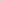 VenkovníProdukt:	žaluzieC80Celková cena:Montáž celkem: Doprava celkem Vícenáklady: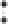 Cena celkem bez DPH:Platnost cenové nabídky: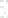 Záloha:Poznámka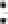 Nábídku vypracoval:Dne:216.293,00 Kc0 Kc0 Kc216.293,00 Kc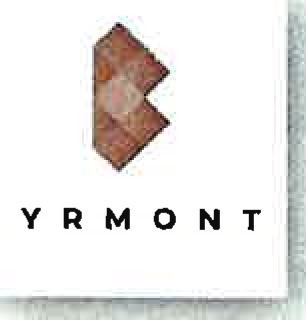 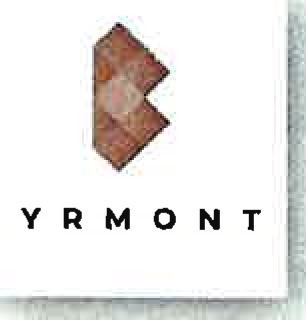 do 30.6.2020 dle dohodyCena je uvedena včetně:dopravy, zaměření, montáže, krycích plechůTomáš Byrtus12.06.2020Zákazník:BYRMONT, s.r.o.název:MŠ, ZŠ, SŠ proxxxxxxxxxxxxxxxsluchověxxxxxxxxxxxxxxxx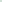 město: PSČ:Valašské Meziříčílč: 03919366telefon:DIČ: CZ03919366email: fč: DIČ:č. nabídky:CN TB 2020 ValoCelkový rozměrCelkový rozměrLamelaLamelaVedení žaluzieVedení žaluzieVedení žaluzieVedení žaluzieKonc. lištaoŠířkaVýškaTYPBarvaLeváLeváPraváPraváBarvao(mm)(mm)TYPBarvaTYPBarvTYPBarvaBarva217101500C809006Jeloxeloxelox214501500C809006Jeloxeloxelox1222001500C809006Jeloxeloxelox27702100C809006JeloxDeloxelox124502100C809006Jeloxetoxelox120002100C809006JeloxJeloxelox125002100C809006JeloxJeloxelox